WORKSHOP APPLICATION				Legal Name: _______________________________________	Scene Name: _____________________Address: __________________________________________	Phone: ___________________________________________________________________________	Pronouns: ________________________Email: ____________________________________________Workshop Name: ____________________________________________Workshop Description: ______________________________________________________________________________________________________________________________________________________________________________________________________________________________________________________________________________________________________________________________________________________________________________________________________________________Target Audience: _______________________________________________________________________Visual/Audio Equipment Needed: _________________________________________________________Additional Things We Should Know: _________________________________________________________________________________________________________________________________________________________________________________________________________________________________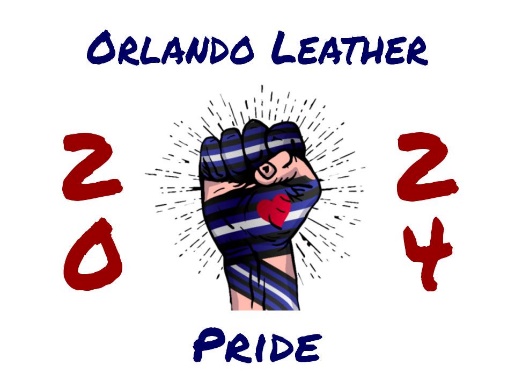 PLEASE EMAIL THIS BACK TO OrlandoLeatherPride@gmail.com YOU WILL THEN BE CONNECTED WITH OUR WORKSHOP COORDINATORWE LOOK FORWARD TO HAVING YOU AT OUR EVENT!